附件：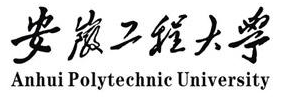 卓越工程师学院“创工场”结 项 报 告 书团 队 名 称：                               负  责  人：                                项目组成员：                                导       师：                               校 外 导 师：                               合 作 企 业：                                                        联 系 电 话：                               安徽工程大学研究生部制一、基本情况一、基本情况研究课题名称团队成员及工作分工二、课题研究进展或完成情况二、课题研究进展或完成情况课题总体进展情况（研究概况、使用方法和手段、完成形式、成果价值、工作经验等）已取得（或预期）成果（分条目写立项以来项目组取得成果：竞赛获奖、专利、论文发表、参与科研等）导师意见签字：    年    月    日评审专家意见签字：    年    月    日研究生部意见        签字（盖章）：    年    月    日备注